Ticket 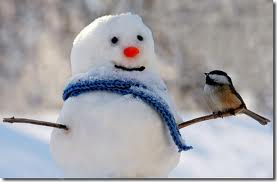 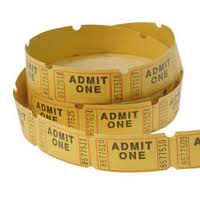 Out the Door3 things I want to remember from tonight1.2.3.2 things I’m still not sure about or have a question about1.  2.1 suggestion to make the next session better1.